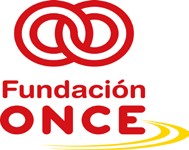 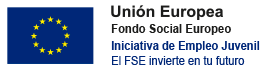 PROGRAMA OPERATIVO DE EMPLEO JUVENIL 2014-2020 COFINANCIADO POR EL FONDO SOCIAL EUROPEO ANEXO 2(D.E.C.A)DOCUMENTO EN EL QUE SE ESTABLECEN LAS CONDICIONES DE LAS AYUDAS ECONÓMICAS A PROYECTOS PARA LA CONVOCATORIA PARA EL DESARROLLO DE PROGRAMAS UNIVERSITARIOS DE FORMACIÓN PARA EL EMPLEO DIRIGIDO A JÓVENES UNIVERSITARIOS CON DISCAPACIDAD INTELECTUAL INSCRITOS DE EL SISTEMA DE GARANTÍA JUVENILPROGRAMA UNIDIVERSIDADCURSO 2019-2020La Universidad declara que conoce las condiciones por las que se concede la ayuda.Descripción de condiciones:IDENTIFICACIÓN DE LA SOLICITUD DE FINANCIACIÓN:Identificar Universidad y Denominación del/os curso/s a impartirFECHA DE LA SOLICITUD PRESENTADA A FUNDACIÓN ONCE(Indicar Día/Mes/Año)INFORMACIÓN RELATIVA A LAS OBLIGACIONES QUE SE ASUMEN COMO BENEFICIARIO DE UNA AYUDA COFINANCIADA POR EL FONDO SOCIAL EUROPEO (FSE)La Universidad se obliga a la ejecución del proyecto para el cual se conceda la ayuda, sujeto a los términos de la convocatoria publicada en la página Web de Fundación ONCE.La Universidad se compromete a la justificación completa de la ejecución total del proyecto para el cual se ha concedido la ayuda económica, mediante el cumplimiento y aceptación de las condiciones requeridas en este documento, así como cualquier otra documentación, que a juicio de Fundación ONCE sea necesaria para justificar la adecuada aplicación de la ayuda concedida.En ningún caso la Universidad podrá alterar los términos de la ayuda, sin solicitar, previamente, a Fundación ONCE autorización para cualquier modificación que se pudiera producir.La Universidad se obliga a asegurarse de que los gastos declarados son conformes y que no existe doble financiación del gasto con otros regímenes comunitarios o nacionales, así como con otros períodos de programación del Fondo Social Europeo.La Universidad se obliga a acreditar la realización de la actividad y facilitar cualquier comprobación que se le pueda requerir desde Fundación ONCE aportando toda la documentación que se le solicite.La Universidad solicitará a los alumnos beneficiarios la cumplimentación de los formularios establecidos para los indicadores de ejecución (datos iniciales) correspondientes al primer pago del 25% la ayuda. Asimismo, la Universidad se asegurará de que los datos de cada alumno están  cumplimentados en los formularios de indicadores de resultados a corto plazo, los cuales serán objeto comprobación por Fundación ONCE junto con la documentación justificativa según el apartado 9 de la convocatoria de ayudas. Finalmente, a los seis (6) meses de la finalización del curso la Universidad solicitará a los alumnos los datos  para la cumplimentación de los formularios de indicadores de largo plazo que serán incorporados a la plataforma informática establecida al efecto y denominada “GIR FONCE”La Universidad se obliga a no ceder los derechos de cobro de la ayuda concedida, así como a no ofrecer en concepto de garantía el importe de dicha ayuda, ni total, ni parcialmente comprometiéndose a no proceder al descuento total o parcial de dicho importe.La Universidad se compromete a colaborar en cualquier otra actuación de comprobación y control financiero que realice la Unidad Administradora del Fondo Social Europeo, la Intervención General de la Administración del Estado, el Tribunal de Cuentas, los órganos de control de la Comisión Europea o el Tribunal de Cuentas Europeo, de acuerdo con lo establecido en la normativa aplicable a la gestión de las ayudas cofinanciadas con fondos comunitarios aportando para ello cuanta información le sea requerida.La Universidad comunicará todas las ayudas económicas que hubiera podido solicitar para este proyecto, así como sus correspondientes concesiones y/o denegaciones, tanto en el momento de formular la solicitud, durante la tramitación del estudio de su solicitud, hasta su total conclusión, incluida la fase de justificación y pago de la ayuda concedida.El conjunto de todas las ayudas percibidas, cuando éstas sean compatibles, no podrá sobrepasar nunca el 100% del coste del proyecto. Si este ocurriese, La Universidad deberá devolver a esta fundación el exceso percibido hasta el límite máximo de la cantidad que hubiese sido satisfecha por Fundación ONCE. Asimismo, en el caso de que la ayuda cofinanciada por otra entidad resulta incompatible con la ayuda que haya sido otorgada se compromete a renunciar a una de las dos comunicando por escrito su decisión a esta fundación. En caso de incumplimiento de esta obligación por parte de la Universidad, Fundación ONCE estará facultada para modificar su acuerdo de concesión pudiendo declarar la pérdida total o parcial del derecho a la ayuda concedida y el consiguiente reintegro en su caso.La Universidad se compromete a cumplir con los requisitos de difusión y publicidad que figurarán en el “Manual de Imagen” disponible en la página web de Fundación ONCE. Hará constar públicamente la participación de Fundación ONCE y el Fondo Social Europeo en el proyecto incorporando el logotipo de ambas en cualquier soporte físico o digital como establece el artículo 115.2, Anexo XII, epígrafe 2, apartado 2.2. del Reglamento (UE) 1303/2013, de 17 de diciembreLa Universidad se compromete a conservar los documentos originales justificativos a la puesta en marcha de los programas de formación objeto de la convocatoria de ayudas, así como la justificación de la aplicación de los fondos recibidos para, si fuese el caso, su comprobación y control. La disponibilidad de los documentos se ajustará a lo dispuesto en el artículo 140 del Reglamento (UE) 1303/2013. La Universidad se compromete al cumplimiento de las normas de subvencionabilidad nacionales.El presente documento se entrega al beneficiario para informarle de las condiciones de la ayuda del Fondo Social Europeo (FSE), en cumplimiento del artículo 125.3.c) del Reglamento (UE) de Disposiciones Comunes 1303/2013, de diciembre de 2013.Por lo anteriormente expuesto este documento se firma en XXXXX a XXXX de   XXXXde 2019.Por Fundación ONCE	Por la UniversidadD. José Luis Martínez Donoso	XXXXXXXXXXXXXXDirector General Fundación ONCE